   КАРАР                                                                                              РЕШЕНИЕ«____»____________20____й.      № ______      «____»________________20___ г.Об утверждении Программы комплексного развития систем коммунальной инфраструктуры   сельского поселения Первомайский  сельсовет муниципального района Янаульский район Республики Башкортостан до 2025 годаВ соответствии с Градостроительным кодексом Российской Федерации, Федеральным законом от 06 октября 2003 года № 131 – ФЗ «Об общих принципах организации местного самоуправления в Российской Федерации», Федеральным законом от 30.12.2004 № 210-ФЗ «Об основах регулирования тарифов организаций коммунального комплекса» и в соответствии с Приказом Минрегиона РФ от 06.05.2011 № 204 «О разработке программ комплексного развития систем коммунальной инфраструктуры муниципальных образований», Постановлением Правительства РФ от 14.06.2013 № 502 «Об утверждении требований к программам комплексного развития систем коммунальной инфраструктуры поселений, городских округов», Совет сельского поселения Первомайский сельсовет муниципального района Янаульский район Республики Башкортостан  РЕШИЛ:1. Утвердить Программу комплексного развития систем коммунальной инфраструктуры сельского поселения Первомайский сельсовет муниципального района Янаульский район Республики Башкортостан до 2025 года» (прилагается).2. Обнародовать данное решение на информационном стенде Администрации сельского поселения Первомайский сельсовет муниципального района Янаульский район Республики Башкортостан, по адресу:  452825, Республика Башкортостан, Янаульский район, с. Сусады-Эбалак, пл. Комсомольская, дом 2 и разместить на  сайте  сельского поселения Первомайский сельсовет муниципального района Янаульский район Республики Башкортостан по адресу: http:sppervomai.ru Глава сельского поселения                                                                          В. В. ЗворыгинБАШKОРТОСТАН  РЕСПУБЛИКАHЫЯNАУЫЛ  РАЙОНЫ  МУНИЦИПАЛЬ РАЙОНЫНЫNПЕРВОМАЙ  АУЫЛ СОВЕТЫ БИЛEМEHЕ  СОВЕТЫ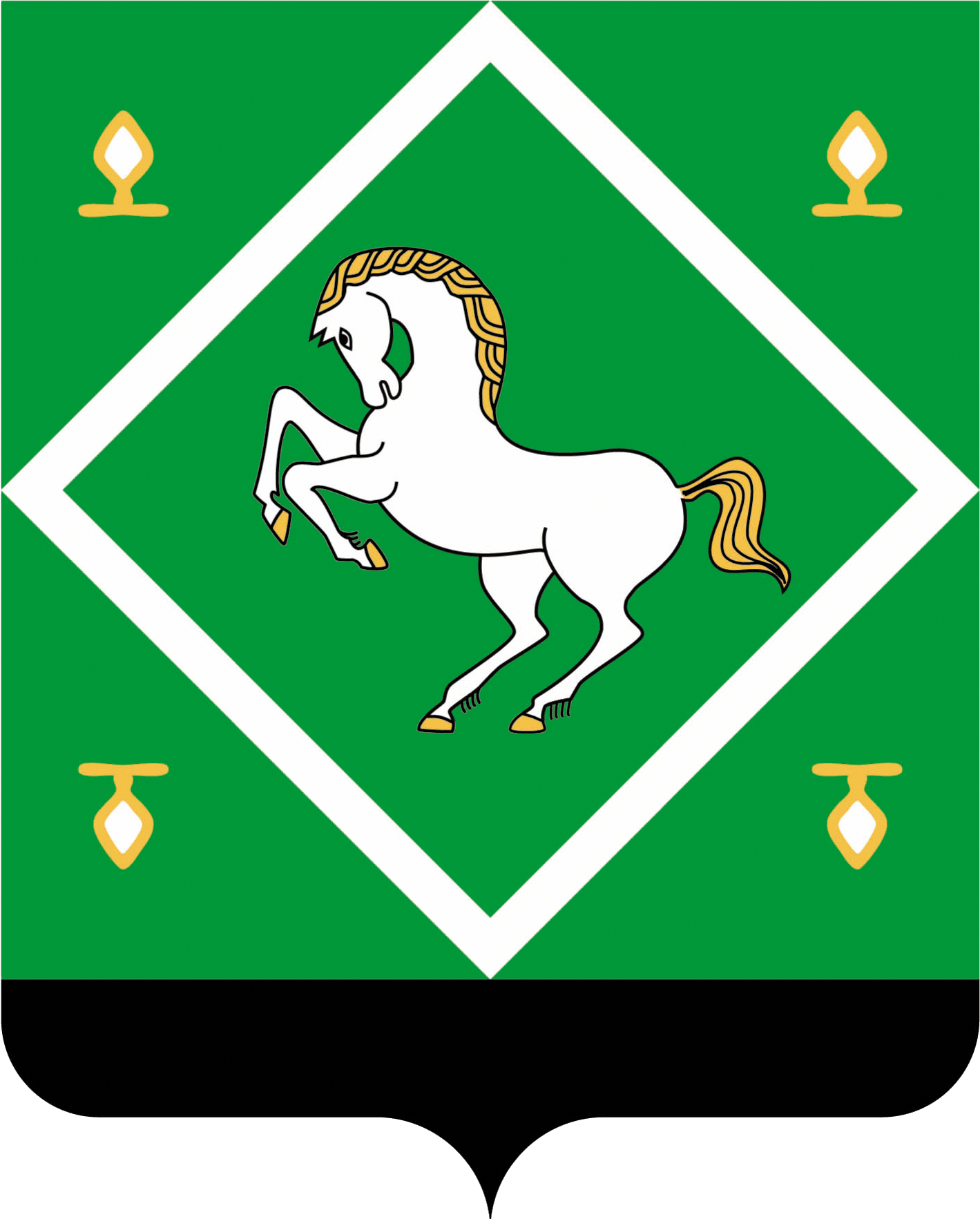 сОВЕТ   СЕЛЬСКОГО ПОСЕЛЕНИЯ ПЕРВОМАЙСКИЙ  СЕЛЬСОВЕТ МУНИЦИПАЛЬНОГО  РАЙОНАЯНАУЛЬСКИЙ РАЙОН РЕСПУБЛИКИ БАШКОРТОСТАН